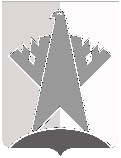 ДУМА СУРГУТСКОГО РАЙОНАХанты-Мансийского автономного округа - ЮгрыРЕШЕНИЕ«19» августа 2020 года                                                                                                       № 932-нпа       г. СургутВ соответствии со статьями 31 - 33 Градостроительного кодекса Российской Федерации, на основании протокола общественных обсуждений от 30 
апреля 2020 года № 6/5/2020, заключения о результатах общественных обсуждений от 30 апреля 2020 года № 6/5/2020Дума Сургутского района решила:1.	Внести в решение Думы Сургутского района от 22 декабря 2009 года
№ 552 «Об утверждении Правил землепользования и застройки сельского поселения Ульт-Ягун» следующее изменение:таблицу «Основные виды разрешенного использования» пункта 1 статьи 24 главы 7 раздела 3 Правил землепользования и застройки сельского поселения Ульт-Ягун дополнить пунктом 7 следующего содержания:2.	Решение вступает в силу после его официального опубликования (обнародования).О внесении изменения в решение Думы Сургутского района от 22 декабря 2009 года № 552 «Об утверждении Правил землепользования и застройки сельского поселения Ульт-Ягун»«7.Складские площадки»6.9.1Применительно к этой территориальной зоне предельные (минимальные и (или) максимальные) размеры земельных участков, предельные параметры разрешенного строительства, реконструкции объектов капитального строительства не подлежат установлению. ».Председатель Думы Сургутского районаА.П. Сименяк«19» августа 2020 годаГлава Сургутского районаА.А. Трубецкой «19» августа 2020 года